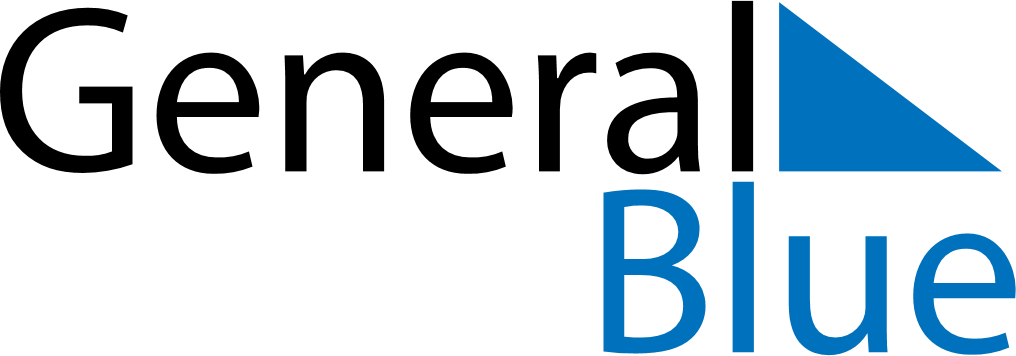 Daily PlannerAugust 15, 2022 - August 21, 2022Daily PlannerAugust 15, 2022 - August 21, 2022Daily PlannerAugust 15, 2022 - August 21, 2022Daily PlannerAugust 15, 2022 - August 21, 2022Daily PlannerAugust 15, 2022 - August 21, 2022Daily PlannerAugust 15, 2022 - August 21, 2022Daily Planner MondayAug 15TuesdayAug 16WednesdayAug 17ThursdayAug 18FridayAug 19 SaturdayAug 20 SundayAug 21MorningAfternoonEvening